           О создании рабочей группы по вопросам оказания имущественной поддержки субъектам малого и среднего предпринимательства, а также физическим лицам, не являющимся индивидуальными предпринимателями и применяющими специальный налоговый режим «Налог на профессиональный доход» на территории Пучежского муниципального района Ивановской области( в редакции постановления от 12.04.2021 № 160-п)   Руководствуясь Федеральным законом от 06 октября 2003 № 131-ФЗ «Об общих принципах организации местного самоуправления в Российской Федерации», в целях реализации положений Федерального закона от 24.07.2007 N 209-ФЗ "О развитии малого и среднего предпринимательства в Российской Федерации" в части оказания имущественной поддержки субъектам малого и среднего предпринимательствап о с т а н о в л я ю: 1. Утвердить состав рабочей группы по вопросам оказания имущественной поддержки субъектам малого и среднего предпринимательства, а также физическим лицам, не являющимся индивидуальными предпринимателями и применяющими специальный налоговый режим «Налог на профессиональный доход» на территории Пучежского муниципального района Ивановской области согласно приложению № 1 к настоящему постановлению.2. Утвердить положение о рабочей группе по вопросам оказания имущественной поддержки субъектам малого и среднего предпринимательства, а также физическим лицам, не являющимся индивидуальными предпринимателями и применяющими специальный налоговый режим «Налог на профессиональный доход» на территории Пучежского муниципального района Ивановской области согласно приложению № 2 к настоящему постановлению.3. Контроль за выполнением настоящего постановления возложить на первого заместителя Главы администрации Пучежского муниципального района по экономическому развитию, строительству и ЖКХ Золоткову И.В.4.  Настоящее постановление вступает в силу со дня его подписания и подлежит официальному опубликованию.Глава Пучежского муниципального района                       И.Н. Шипков                  Приложение 1
к постановлению
администрации Пучежского
муниципального района
Ивановской областиот  28.05.2019 № 274-п(в редакции постановления от 12.04.2021 № 160-п)Приложение 2
к постановлению
администрации Пучежского
муниципального района
Ивановской областиот   28.05.2019 №  274-п( в редакции постановления от 12.04.2021 № 160-п)Положение
о рабочей группе по вопросам оказания имущественной поддержки субъектам малого и среднего предпринимательства, а также физическим лицам, не являющимся индивидуальными предпринимателями и применяющими специальный налоговый режим «Налог на профессиональный доход» на территории Пучежского муниципального района Ивановской области1. Общие положения1.1. Рабочая группа по вопросам оказания имущественной поддержки субъектам малого и среднего предпринимательства, а также физическим  лицам, не являющимся индивидуальными предпринимателями и применяющими специальный налоговый режим «Налог на профессиональный доход» на территории Пучежского муниципального района Ивановской области (далее - рабочая группа) является постоянно действующим совещательным органом, образованным при администрации Пучежского муниципального района Ивановской области в целях обеспечения согласованных действий органов исполнительной власти Пучежского муниципального района Ивановской области при оказании имущественной поддержки субъектам малого и среднего предпринимательства, а также физическим  лицам, не являющимся индивидуальными предпринимателями и применяющими специальный налоговый режим «Налог на профессиональный доход»   в соответствии с положениями Федерального закона от 24 июля 2007 г. N 209-ФЗ "О развитии малого и среднего предпринимательства в Российской Федерации".1.2. Рабочая группа в своей деятельности руководствуется действующим законодательством Российской Федерации и Ивановской области и настоящим Положением.1.3. В состав рабочей группы входят представители администрации Пучежского муниципального района, главы сельских поселений.1.4. Целью деятельности рабочей группы является обеспечение единого подхода к организации оказания органами власти Пучежского муниципального района имущественной поддержки субъектам малого и среднего предпринимательства, а также физическим  лицам, не являющимся индивидуальными предпринимателями и применяющими специальный налоговый режим «Налог на профессиональный доход»    в рамках реализации положений Федерального закона от 24 июля 2007 года N 209-ФЗ "О развитии малого и среднего предпринимательства в Российской Федерации".1.5. Рабочая группа осуществляет свою деятельность на принципах равноправия ее членов, коллегиальности принятия решений и гласности.2. Задачи рабочей группыОсновными задачами рабочей группы являются рассмотрение и подготовка предложений по следующим вопросам:а) участие в осуществлении политики в области имущественной поддержки малого и среднего предпринимательства, а также физическим  лицам, не являющимся индивидуальными предпринимателями и применяющими специальный налоговый режим «Налог на профессиональный доход»  на территории Пучежского муниципального района;б) участие в создании комплексной системы и обеспечения общего подхода к организации оказания имущественной поддержки субъектам малого и среднего предпринимательства, а также физическим  лицам, не являющимся индивидуальными предпринимателями и применяющими специальный налоговый режим «Налог на профессиональный доход»   на территории Пучежского муниципального района;в) подготовка предложений по внесению изменений в нормативные правовые акты, регулирующие порядок формирования и ведения перечней муниципального имущества, порядок и условия предоставления имущества, включенного в перечни, в аренду; формирование перечней муниципального имущества в рамках реализации положений части 4 статьи 18 Федерального закона от 24 июля 2007 года N 209-ФЗ "О развитии малого и среднего предпринимательства в Российской Федерации";г) участие в изыскании дополнительных источников для формирования и расширения перечней имущества, свободного от прав третьих лиц (за исключением имущественных прав субъектов малого и среднего предпринимательства, а также физических  лиц, не являющимся индивидуальными предпринимателями и применяющими специальный налоговый режим «Налог на профессиональный доход»), в том числе за счет неиспользуемого и неэффективно используемого муниципального имущества;д) выработка предложений по дополнению перечней имущества, свободного от прав третьих лиц (за исключением имущественных прав субъектов малого и среднего предпринимательства, а также физических  лиц, не являющимся индивидуальными предпринимателями и применяющими специальный налоговый режим «Налог на профессиональный доход»), изменению порядков предоставления имущества, включенного в перечни;е) взаимодействие с органами исполнительной власти Ивановской области по вопросам оказания имущественной поддержки малого и среднего предпринимательства, а также физическим  лицам, не являющимся индивидуальными предпринимателями и применяющими специальный налоговый режим «Налог на профессиональный доход» .3. Права рабочей группыРабочая группа имеет право:1) запрашивать информацию у учреждений, организаций Пучежского муниципального района, необходимую для осуществления своей деятельности;2) привлекать к работе представителей заинтересованных органов местного самоуправления, не являющихся членами рабочей группы;3) информировать о своей деятельности в информационно-телекоммуникационной сети "Интернет", в том числе размещать информацию о предстоящих заседаниях рабочей группы.4. Состав и организация деятельности рабочей группы4.1. Рабочая группа состоит из председателя рабочей группы, заместителя председателя рабочей группы, членов рабочей группы, секретаря рабочей группы.4.2. В заседаниях рабочей группы могут принимать участие заинтересованные лица, в том числе представители субъектов малого и среднего предпринимательства, а также физические  лица, не являющиеся индивидуальными предпринимателями и применяющими специальный налоговый режим «Налог на профессиональный доход»   на территории Пучежского муниципального района Ивановской области, представители общественных организаций Пучежского муниципального района Ивановской области.4.3. Заседания рабочей группы проводятся по мере необходимости.4.4. Повестка очередного заседания рабочей группы направляется членам рабочей группы не позднее чем за три рабочих дня до календарной даты, на которую назначено очередное заседание рабочей группы.4.5. Заседания рабочей группы проводит председатель рабочей группы.4.6. В случае отсутствия председателя рабочей группы, полномочия председателя рабочей группы исполняет заместитель председателя рабочей группы.4.7. В случае отсутствия заместителя председателя рабочей группы, полномочия председателя рабочей группы исполняет член рабочей группы по поручению председателя рабочей группы.4.8. Заседание рабочей группы считается правомочным, если на нем присутствует не менее половины ее состава.4.9. Члены рабочей группы участвуют в ее заседаниях без права замены. 4.10. При голосовании каждый член рабочей группы имеет один голос. Решения рабочей группы принимаются большинством голосов присутствующих на заседании членов рабочей группы.4.11. В случае равенства голосов решающим является голос председательствующего рабочей группы.4.12. При отсутствии кворума председатель рабочей группы созывает повторно заседание рабочей группы.4.13. Решения, принимаемые на заседаниях рабочей группы, оформляются протоколами, которые подписывают председательствующий на заседании рабочей группы и секретарь рабочей группы.4.14. Члены рабочей группы имеют право выражать особое мнение по рассматриваемым на заседаниях рабочей группы вопросам, которое заносится в протокол заседания рабочей группы или приобщается к протоколу в письменной форме.4.15. Председатель рабочей группы:- определяет повестку заседаний рабочей группы, время и место проведения;- определяет порядок рассмотрения вопросов на заседании рабочей группы;- принимает решения по оперативным вопросам деятельности рабочей группы, которые возникают в ходе ее работы;- председательствует на заседаниях рабочей группы;- участвует в голосовании по обсуждаемым на заседаниях рабочей группы вопросам;- контролирует организационно-техническое и документационное обеспечение деятельности рабочей группы, дает поручения по вопросам организации и проведения ее заседаний;- подписывает протоколы заседаний рабочей группы.4.17. Секретарь рабочей группы:- организует рассылку повесток заседаний рабочей группы;- организует подготовку материалов к заседаниям рабочей группы, а также проектов ее решений;- оформляет протоколы заседаний рабочей группы;- организует рассылку протоколов заседаний рабочей группы и контроль за ходом выполнения решений, принятых на заседании рабочей группы.4.18. В отсутствие секретаря рабочей группы его обязанности исполняет один из членов рабочей группы, назначенный председателем рабочей группы.4.19. Состав рабочей группы:- вносит предложения по повестке дня заседания рабочей группы;- участвует в заседаниях рабочей группы и обсуждении рассматриваемых на них вопросов;- участвует в голосовании по обсуждаемым на заседаниях рабочей группы вопросам;- участвует в подготовке и принятии решений рабочей группы;- представляет секретарю рабочей группы, осуществляющему подготовку заседания рабочей группы, материалы по вопросам, подлежащим рассмотрению на заседании рабочей группы, а также проекты её решений.4.20. В протоколе заседания рабочей группы указываются:а) дата, время и место проведения заседания рабочей группы;б) номер протокола;в) список членов рабочей группы, принявших участие в обсуждении вопросов, рассматриваемых на заседании рабочей группы, а также список приглашенных на заседание рабочей группы лиц;г) принятое решение по каждому вопросу, рассмотренному на заседании рабочей группы;д) итоги голосования по каждому вопросу, рассмотренному на заседании рабочей группы.5. Организационно-техническое обеспечение деятельности рабочей группы Организацию деятельности рабочей группы осуществляет Комитет экономического развития, управления муниципальным имуществом, торговли, конкурсов, аукционов администрации Пучежского муниципального района.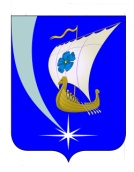 Администрация Пучежского муниципального района Ивановской областиП О С Т А Н О В Л Е Н И ЕАдминистрация Пучежского муниципального района Ивановской областиП О С Т А Н О В Л Е Н И Е                от   28.05.2019                           № 274 -пг. Пучежг. ПучежСостав рабочей группы по вопросам оказания имущественной поддержки субъектам малого и среднего предпринимательства, а также физическим лицам, не являющимся индивидуальными предпринимателями и применяющими специальный налоговый режим «Налог на профессиональный доход» на территории Пучежского муниципального района Ивановской областиПредседатель рабочей группыСостав рабочей группы по вопросам оказания имущественной поддержки субъектам малого и среднего предпринимательства, а также физическим лицам, не являющимся индивидуальными предпринимателями и применяющими специальный налоговый режим «Налог на профессиональный доход» на территории Пучежского муниципального района Ивановской областиПредседатель рабочей группыСостав рабочей группы по вопросам оказания имущественной поддержки субъектам малого и среднего предпринимательства, а также физическим лицам, не являющимся индивидуальными предпринимателями и применяющими специальный налоговый режим «Налог на профессиональный доход» на территории Пучежского муниципального района Ивановской областиПредседатель рабочей группыСостав рабочей группы по вопросам оказания имущественной поддержки субъектам малого и среднего предпринимательства, а также физическим лицам, не являющимся индивидуальными предпринимателями и применяющими специальный налоговый режим «Налог на профессиональный доход» на территории Пучежского муниципального района Ивановской областиПредседатель рабочей группыСостав рабочей группы по вопросам оказания имущественной поддержки субъектам малого и среднего предпринимательства, а также физическим лицам, не являющимся индивидуальными предпринимателями и применяющими специальный налоговый режим «Налог на профессиональный доход» на территории Пучежского муниципального района Ивановской областиПредседатель рабочей группыСостав рабочей группы по вопросам оказания имущественной поддержки субъектам малого и среднего предпринимательства, а также физическим лицам, не являющимся индивидуальными предпринимателями и применяющими специальный налоговый режим «Налог на профессиональный доход» на территории Пучежского муниципального района Ивановской областиПредседатель рабочей группыЗолоткова И.В.Золоткова И.В.Золоткова И.В.- первый заместитель Главы администрации Пучежского муниципального района по экономическому развитию, строительству и ЖКХ;- первый заместитель Главы администрации Пучежского муниципального района по экономическому развитию, строительству и ЖКХ;- первый заместитель Главы администрации Пучежского муниципального района по экономическому развитию, строительству и ЖКХ;Заместитель председателя рабочей группыЗаместитель председателя рабочей группыЗаместитель председателя рабочей группыЗаместитель председателя рабочей группыЗаместитель председателя рабочей группыЗаместитель председателя рабочей группыКарпов А.Н.Карпов А.Н.Карпов А.Н.-председатель комитета экономического развития, управления муниципальным имуществом, торговли, конкурсов, аукционов администрации Пучежского муниципального района;-председатель комитета экономического развития, управления муниципальным имуществом, торговли, конкурсов, аукционов администрации Пучежского муниципального района;-председатель комитета экономического развития, управления муниципальным имуществом, торговли, конкурсов, аукционов администрации Пучежского муниципального района;Члены рабочей группыЧлены рабочей группыЧлены рабочей группыБелов Сергей НиколаевичБелов Сергей НиколаевичБелов Сергей НиколаевичБелов Сергей НиколаевичБелов Сергей Николаевич- начальник управления строительства и архитектуры администрации Пучежского муниципального района; Бойцова Ирина ВладимировнаБойцова Ирина ВладимировнаБойцова Ирина Владимировна- заместитель председателя - начальник отдела управления муниципальным имуществом комитета экономического развития, управления муниципальным имуществом, торговли, конкурсов, аукционов администрации Пучежского муниципального района;- заместитель председателя - начальник отдела управления муниципальным имуществом комитета экономического развития, управления муниципальным имуществом, торговли, конкурсов, аукционов администрации Пучежского муниципального района;- заместитель председателя - начальник отдела управления муниципальным имуществом комитета экономического развития, управления муниципальным имуществом, торговли, конкурсов, аукционов администрации Пучежского муниципального района;Коноплева Наталья ДмитриевнаКоноплева Наталья ДмитриевнаКоноплева Наталья Дмитриевна- начальник отдела по земельным ресурсам и землепользованию комитета экономического развития, управления муниципальным имуществом, торговли, конкурсов, аукционов  администрации Пучежского муниципального района;- начальник отдела по земельным ресурсам и землепользованию комитета экономического развития, управления муниципальным имуществом, торговли, конкурсов, аукционов  администрации Пучежского муниципального района;- начальник отдела по земельным ресурсам и землепользованию комитета экономического развития, управления муниципальным имуществом, торговли, конкурсов, аукционов  администрации Пучежского муниципального района;Белова Елена ГеннадьевнаБелова Елена ГеннадьевнаБелова Елена Геннадьевна-начальник управления городского хозяйства и ЖКХ района;-начальник управления городского хозяйства и ЖКХ района;-начальник управления городского хозяйства и ЖКХ района;Смольницкий Дмитрий ВладимировичСмольницкий Дмитрий ВладимировичСмольницкий Дмитрий Владимирович- глава Сеготского сельского поселения (по согласованию);- глава Сеготского сельского поселения (по согласованию);- глава Сеготского сельского поселения (по согласованию);Жабров Илья ВитальевичЖабров Илья ВитальевичЖабров Илья Витальевич- глава Илья-Высоковского сельского поселения(по согласованию); - глава Илья-Высоковского сельского поселения(по согласованию); - глава Илья-Высоковского сельского поселения(по согласованию); Таничев Николай КонстантиновичТаничев Николай КонстантиновичТаничев Николай Константинович- глава Затеихинского сельского поселения(по согласованию); - глава Затеихинского сельского поселения(по согласованию); - глава Затеихинского сельского поселения(по согласованию); Липецкая Галина ФедоровнаЛипецкая Галина ФедоровнаЛипецкая Галина Федоровна- глава Мортковского сельского поселения(по согласованию);- глава Мортковского сельского поселения(по согласованию);- глава Мортковского сельского поселения(по согласованию);СекретарьСекретарьСекретарьСекретарьСекретарьСекретарьСекретарьБарышева Наталья Владимировна- главный специалист отдела по управлению имуществом  комитета экономического развития, управления муниципальным имуществом, торговли, конкурсов, аукционов  администрации Пучежского муниципального района- главный специалист отдела по управлению имуществом  комитета экономического развития, управления муниципальным имуществом, торговли, конкурсов, аукционов  администрации Пучежского муниципального района- главный специалист отдела по управлению имуществом  комитета экономического развития, управления муниципальным имуществом, торговли, конкурсов, аукционов  администрации Пучежского муниципального района- главный специалист отдела по управлению имуществом  комитета экономического развития, управления муниципальным имуществом, торговли, конкурсов, аукционов  администрации Пучежского муниципального района- главный специалист отдела по управлению имуществом  комитета экономического развития, управления муниципальным имуществом, торговли, конкурсов, аукционов  администрации Пучежского муниципального района- главный специалист отдела по управлению имуществом  комитета экономического развития, управления муниципальным имуществом, торговли, конкурсов, аукционов  администрации Пучежского муниципального района